VOYAGE DANS LA LUNE DE GEORGES MÉLIÈSActivité . Donne à chaque image  ci-après sa légende  ET  son numéro d´ordre d´apparition dans le film VOYAGE DANS LA LUNE (de 1 à 12) Les Sélénites ont fait prisonniers les savants astronomes.Les Sélénites regardent s’échapper l’obus-fusée.Le canon est pointé vers la lune pour lancer l’obus.Pendant que les savants astronomes dorment sur la lune, il neige.L’obus est mis en place dans le canon.Un congrès de savants astronomes préparent le voyage.Les savants astronomes s’affrontent à des champignons géants et des Sélénites.Grande fête pour célébrer le retour des savants astronomes.L’obus-fusée amerrit dans l’océan. L’ obus-fusée arrive dans l’oeil de la lune.Fabrication industrielle du canon.Inauguration et danse autour de la statue en l’honneur du célèbre savant astronaute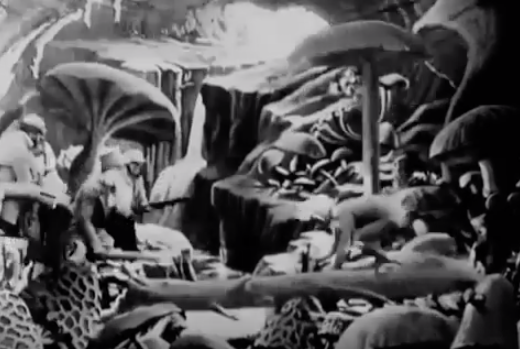 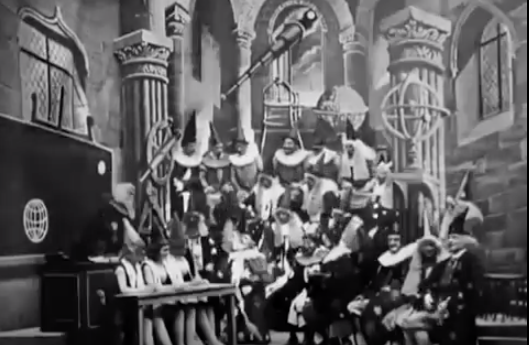 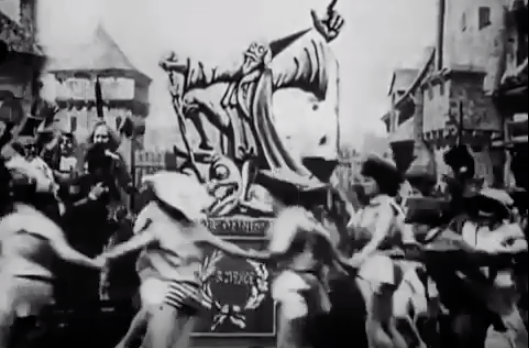 Légende :Numéro d’ordre d’apparition : Légende :Numéro d’ordre d’apparition :Légende :Numéro d’ordre d’apparition :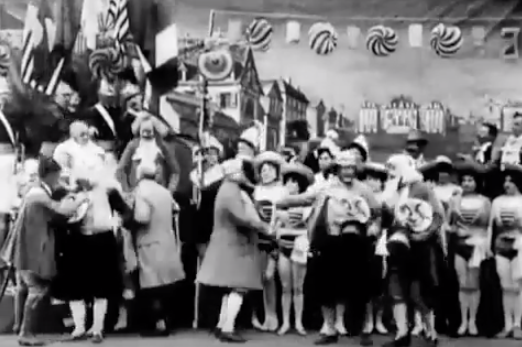 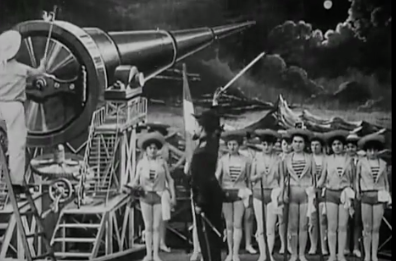 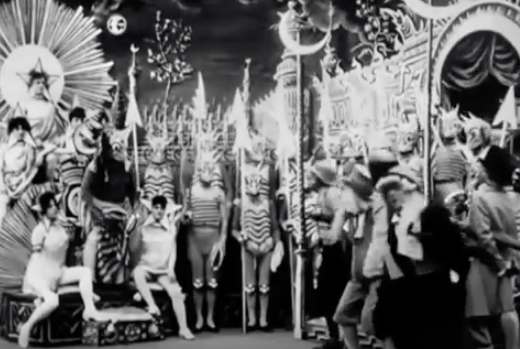 Légende :Numéro d’ordre d’apparition :Légende :Numéro d’ordre d’apparition :Légende :Numéro d’ordre d’apparition :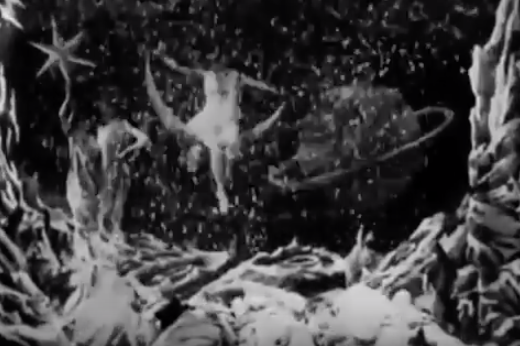 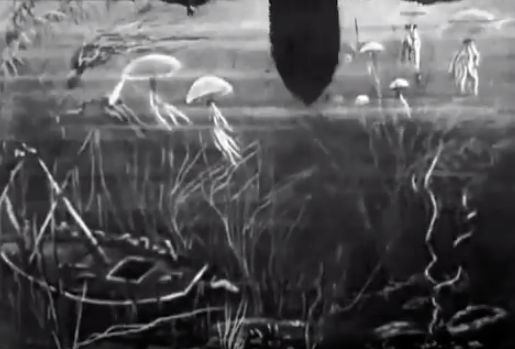 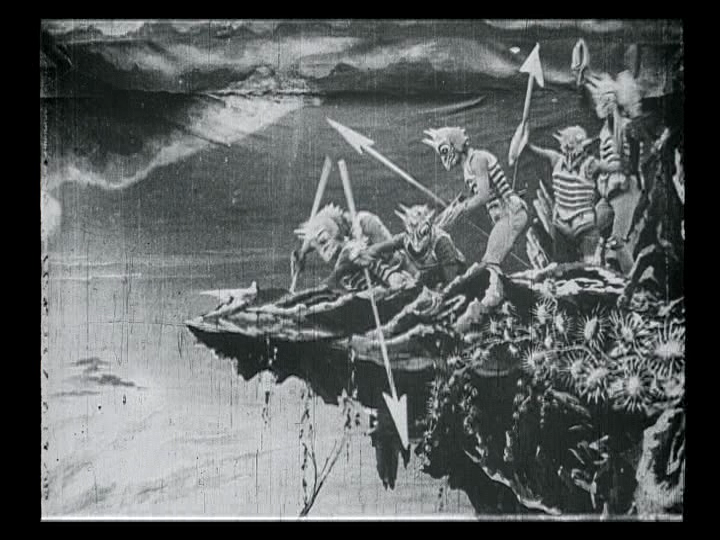 Légende :Numéro d’ordre d’apparition :Légende :Numéro d’ordre d’apparition :Légende :Numéro d’ordre d’apparition :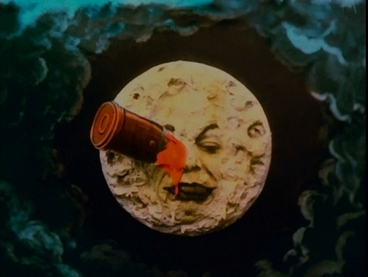 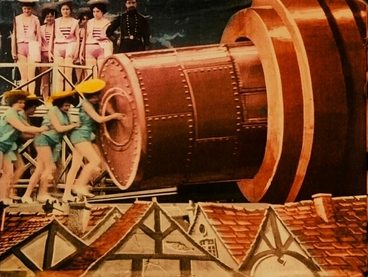 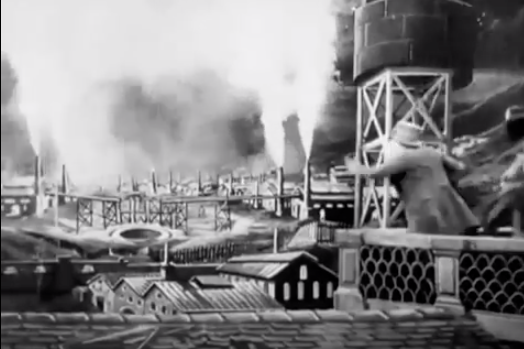 Légende :Numéro d’ordre d’apparition :Légende :Numéro d’ordre d’apparition :Légende :Numéro d’ordre d’apparition :